Nájemce: OBJEDNÁVKA 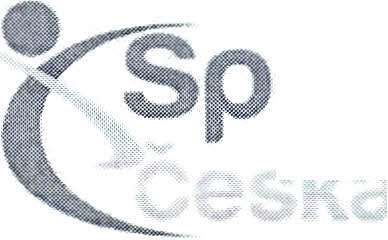 Příloha Č. 1 ke smě nici o krátkodobém pronájmu ort lípa Vyberte sportoviště:  Městs Ý stadion Hřiště e. 1 ~ Plavecký bazén Sever 
 Sportareál 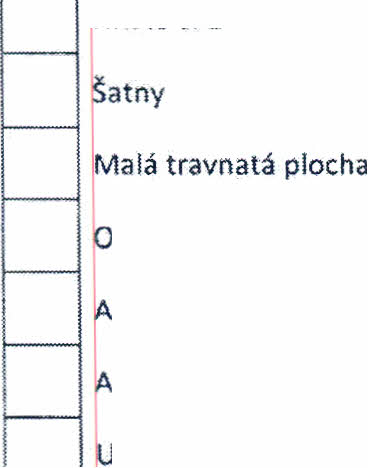 statní plochy (parkoviště, atd.) tletické sektory tletická dráha MT - hřiště s umělou trávou 
 Stará sportovní hala n elká tělocvična tj alá tělocvična  Víceú elová hala  ělocvična Cvičebni sál 
onferenční místnost  Fotbal vé hřiště 5. května 
n rravnaté hřiště DŠatny Tenisová 
hala r-- Sport Česká Lípa, přispěvková organizace 
Barviřská 2690. 470 01 Česká Lípa Bankovní spoj 
7~·m86J02S7f0 1 00 KB Organizace Sport Česká Lípa, přispěvková organizace ie zapsána v obchodním rejstříku, spisová značka Pr 663 vedena ti Krajského sondu v Ústí nad Labem dne 27,7, 2005, lČO: 75045176 
DlČ: CZ7504Sl76 Ledová plocha s ledem ledová plocha bez ledu Bazén Finská sauna Bufet bazén Bufet zimní stadion Fitcentrurn- cvičební sál Prostory bufetu Halové kurty č. Venkovní kurty č. Aerobní sál Spinningový sál Finská sauna Masážní místnost Prostory celého stř. Tenis. hala §odpovědnost za všechny dfsledky pronajřrnatel. Nájemné za tréninky bUd!účtOVáno i v případě, pokud dojde ke zrušení nájmu v době kratší než 24 hodin, do 48 hodin za 50% 
nájemného, do 72 hodin z 25% nájemného. Nájemné za soutěže - utk ni bude účtováno v plné výši i v případě, pokud dojde ke zrušení do 5 dnů před termínem, do 10 dnů za 50% 
nájemného, do 17 dnů za 5% nájemného. Podmínky odlišné od p dmínek uvedených ve formuláři "Objednávka" nebo ve formuláři neuvedené, je nutno předem s 
pronajfmatelem projedna a následně ve formuláři uvést. Pokud pronajímatel žádol' o pronájmu vyhoví, prokazatelným způsobem nájemce vyrozumí o jeho stanovisku (písemná nebo jiná 
forma ztvrzení). Sdělení p depisuje osoba oprávněná v těchto věcech jménem pronajímatele jednat. Obsahuje -Ii "Objednávka" lhůtu 
pro její potvrzení pronají telem, musí být potvrzena v této lhůtě. Nájemce je povinen si počí at tak, aby na pronajatém majetku nevznikla škoda. Je povinen dodržovat platné bezpečnostní a hygienické 
předpisy. Dojde-Ii v důsle ku nájmu ke vzniku škody, Je nájemce povinen ji nahradit. Pronajímatel si vyhrazuje právo, že v některých 
případech může od nájem e vyžadovat zálohu, která bude použita k uhrazení případných škod na majetku pronajímatele. Přesáhne-Ii 
výše škody tuto zálohu, je ájemce povinen uhradit vzniklou škodu do jeji plné výše. V případě, že škoda nevznikne, bude záloha v 
plné výši vrácena zpět. Ná mee se zavazuje uhradit případné poplatky OSA a lNTERGRAM. Poučení o zpracováni osobních ú ajů Pronajímatel v souladu s ~ atnými právními předpisy, tj. se zákonem Č. 101/2000 Sb. (o ochraně osobních údajů) a s účinností ode dne 
25. května 2018 také s na ízením Evropského parlamentu a Rady EU 2016/679 o ochraně fyzických osob v souvislosti se zpracováním 
osobních údajů a o volné pohybu těchto údajů (dále jen NGDPR") Vás tímto informuje, že pro splnění objednávky, pro provedení 
opatření před uzavřením bjednávky na Vaši žádost /splnění zákonné povinnosti, nebo pro účely oprávněného zájmu Pronajímatele 
("právní důvod zpracování) bude zpracovávat Vaše osobní údaje ("OÚ") v rozsahu: jméno a příjmení/ název organizace, adresa trvalého 
bydliště / sídlo organizace, rodný číslo /1(':0, 01(':, číslo bankovního účtu, telefonní číslo, e-mailová adresa. Pronajímatel Vás inřormu] ,že OÚ budou zpracovávány pouze pro účely: objednávky sluleb a pron Jmů prostoru přfspěvkově organizace. Správce Vás informuje, že Ú uloží na dobu nezbytně nutnou pro splnění daného účelu zpracování. Lhůty pro výmaz OÚ se řídí právni 
řádem C':eské republiky a p ípadně spisovým a skartačním řádem Pronajímatele. Dalš! ustanovenf, P"~ Ji"""'" "", "'d;"na ~w.",,"""'" (sekce "GDPR). V České Lípě dne: 	9.8.2019 	Nájemce/ Podpis: 	. Pronajímatel: Sport Česká lípa, p. o Sport Česká Lípa, příspěvková organizace 
Barviřská 2690. 470 01 Česká Lípa Bankovní spoj 
78-5328630287/0100 KB ICO: 75045176 
Dle: CZ75045 176 Organizace Sport Česká Lípa, příspěvkova organizace j zapsána v obchodním rejstříku, spisová značka Pr 663 vedena II Krajského soudu v Ústí nad Labem dne 27. 7. 2005. 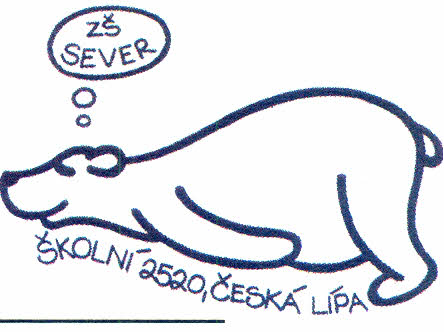 Základní škola, Česká Lípa, Školní 2520, příspěvková organizace 
ul. Školní, č.p. 2520, 470 05 Česká Lípa IČO: 709 82 198 bankovní spojení: KS Č.Lípa, 12032-421/0100 Sport Česká Lípa p.o. 
k rukám ředitele Ing. Jaroslava ČEŠKY 
Barvířská 2690 
ČESKÁ LÍPA 47001 	Č.j.: ZSSEV/ 	/ 019 V České Lípě dne 0606.2019 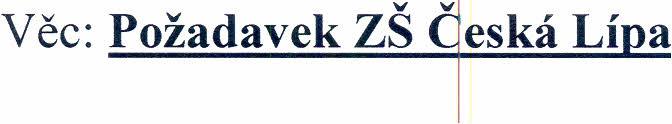 Školní 2520 na 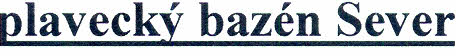 plavecké dráhy (žáci 1. stupně); 
plavecké dráhy (žáci 1. stupně); Pro školní rok 2019 - 020 plánuj eme plaveckou výuku našich žáků v těchto termínech: Pondělí11.50 - 12.35 
12.45 - 13.30 Úterý08:00 - 08:45 
08:45 - 09:40 
10:00 - 10:45 
20 lekcí: 
10:55 -11:40 
11:50 -12:35 
12.45 - 13.30 Středa12.45 - 13.30 Čtvrtek
08.00 - 08.45 
08:55 - 09:40 
10:00 - 10:45 
10.55 - 11 :40 
11.50 - 12:35 
12.45 - 13:30 
13:30 - 14:15 plavecké dráhy (žáci 1. stupně); 
plavecké dráhy (žáci 1. stupně); plavecké dráhy (pro děti z mateřské školy) 6 plavecké dráhy 2. ročníky - povinné (1.pololetí) 
6 plavecké dráhy 3. ročníky - povinné (1.pololetí) 
plavecké dráhy (žáci 1. stupně); plavecké dráhy (žáci 2. stupně); plavecké dráhy (žáci 1. stupně); 
plavecké dráhy (žáci 1. stupně); 
plavecké dráhy (žáci 1. stupně); 
plavecké dráhy (žáci 1. stupně); 
plavecké dráhy (žáci 1. stupně); 
plavecké dráhy (žáci 1. stupně); plaveckých drah (žáci 2. stupně - 2 ročníky); Z důvodu zabe pečení plavecké výuky v hodinách tělesné výchovy pro školní rok 2019-2 20 Vás už s předstihem žádáme, aby plavecké dráhy byly dle výše 
uvedeného rozpisu pro naši školu rezervovány. Před m děkujeme za vyřízení této objednávky. Prosím o potvrzení na í objednávky. Telefon / fax: 487 521 731 
E-mail: zssever@volny.cz Jméno/název orgar izace: Základní škola, Česká Lípa, Školní 2520 p.o. Oprávněná osoba: I Mgr. Pavel Černý Adresa/sídlo organ zace: Školní 2520, 47005 Česká Lípa IČO/DIČ/RČ: 70982198 Číslo bankovního ú tu: 210 658 7929 /2700 Telefon/ E-mail: 487 828 920 e-mail: info@zs-sever.cz Pronajímatel: Sport Česká Upa, přís pěvková organizace, Barvířská 2690, Zastoupená: Ing. Jaroslavem Češkou, pěvková organizace, Barvířská 2690, Zastoupená: Ing. Jaroslavem Češkou, IČO: 75045176, DIČ : CZ 75045176, Číslo účtu: 78- 5328630287/0100 : CZ 75045176, Číslo účtu: 78- 5328630287/0100 .v Detailní specifikace Detailní specifikace rostorů: Pronajímané prostor Pronajímané prostor y (nad rámec výše uvedeného specifikujte) Plavecký bazén r a sídlišti Sever + šatny Účel nájmu (trénink, Účel nájmu (trénink, utkání, dospělí, mládež) Plavecká výuka v rá .nci tělesné výchovy na Zš Školní 2520, Česká Lípa (sídliště Sever) Datum nájmu (časov Datum nájmu (časov t> rozmezí- počet hodin) Školní rok 2019/20 O, rozpis jednotlivých časů (viz příloha) Nájemné: dle vydanéh Nájemné: dle vydanéh ) a schváleného ceníku pronajímatelem bylo stanoveno v odhadované výši: - splatné na základě faktur y vystavené pronajimatelem, převodem na jeho účet. Nájemné z výše uvedených prostor jsou uvedeny na www.sDortlipa.q - Součásti pronájmu není pc řadatelská služba v době konání sporotovních akcí. Pří překročení kapacity objednaného zařízeni přebírá .. 